 EDUKASI KESEHATAN TENTANG KESIAPAN IBU DALAM MENGHADAPI MENOPAUSE DI WILAYAH KERJA PUSKESMAS TANJUNG PINANGKARYA TULIS ILMIAH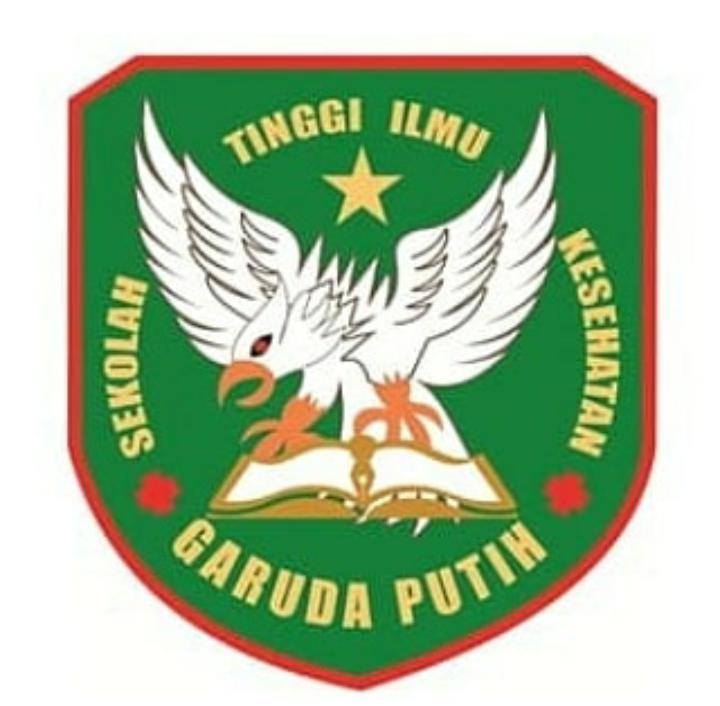 DISUSUN OLEH :AMI AURELIANIM : 2020.21.1573PROGRAM STUDI D-III KEPERAWATAN SEKOLAH TINGGI ILMU KESEHATAN GARUDA PUTIH JAMBI2023EDUKASI KESEHATAN TENTANG KESIAPAN IBU DALAM MENGHADAPI MENOPAUSE DI WILAYAH KERJA PUSKESMAS TANJUNG PINANGKARYA TULIS ILMIAHDiajukan Sebagai Salah Satu Syarat Dalam Menyelesaikan Pendidikan Diploma III Keperawatan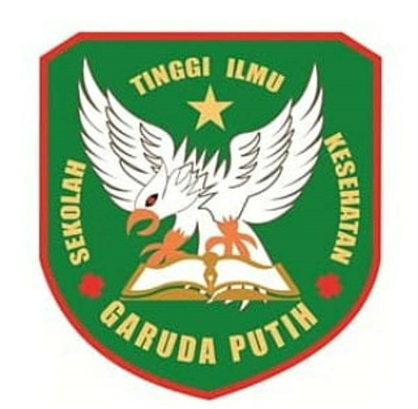 DISUSUN OLEH :AMI AURELIANIM : 2020.21.1573PROGRAM STUDI D-III KEPERAWATAN SEKOLAH TINGGI ILMU KESEHATAN GARUDA PUTIH JAMBI2023